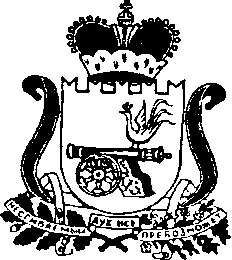 АДМИНИСТРАЦИЯСЕЛЕЗНЕВСКОГО СЕЛЬСКОГО ПОСЕЛЕНИЯРАСПОРЯЖЕНИЕот   30 октября   2023  года      №84/1Для проведения инвентаризации назначается инвентаризационная комиссия в составе:Председатель, Глава муниципального образования Селезневского сельского поселения Новикова В.П.Члены комиссии:Ткачева М.В., Главный специалист Администрации Селезневского сельского поселения;Долганова И.Л., Ведущий специалист Администрации Селезневского сельского поселения;Ивлева Т.В., специалист 1 категории Селезневского сельского поселения;Иудина Е.И., старший менеджер Администрации Селезневского сельского поселения;Ивушкина Н.Д., менеджер Администрации Селезневского сельского поселения.3. Инвентаризации подлежат места захоронения на кладбищах на территории Селезневского сельского поселения.4.Настоящее распоряжение вступает в силу с 01.09.2023 года.К инвентаризации приступить	_ 01.09.2023__(дата)Инвентаризацию окончить            __31.12.2025__(дата)Основание проведения инвентаризации:в целях организации плановых работ по упорядочиванию и учету мест захоронений.О проведении инвентаризации на кладбищах и местах захоронения на них на территории Селезневского сельского поселения Глава муниципального образования Селезневское сельское поселение                                                                                                          В.П.Новикова